Nombre de la actividad: Inspección Actividad:  Esta noche junto al Cuerpo de Agentes Municipales (CAM), apoyamos a la inspección realizada en coordinación con La Procuraduría de La Defensa de Los Derechos Humanos Chalatenango, (PDDH) Procuraduría General de La República, (PGR) Policía Nacional Civil, (PNC) Consejo Nacional De La Primera Infancia (CONAPINA) para la identificación de niños y adolescentes en situación de riesgo en establecimientos de comercio nocturnos; asimismo se verificó que los establecimiento contaran con sus respectivos permisos para operar.Fecha: 01 de Septiembre 2023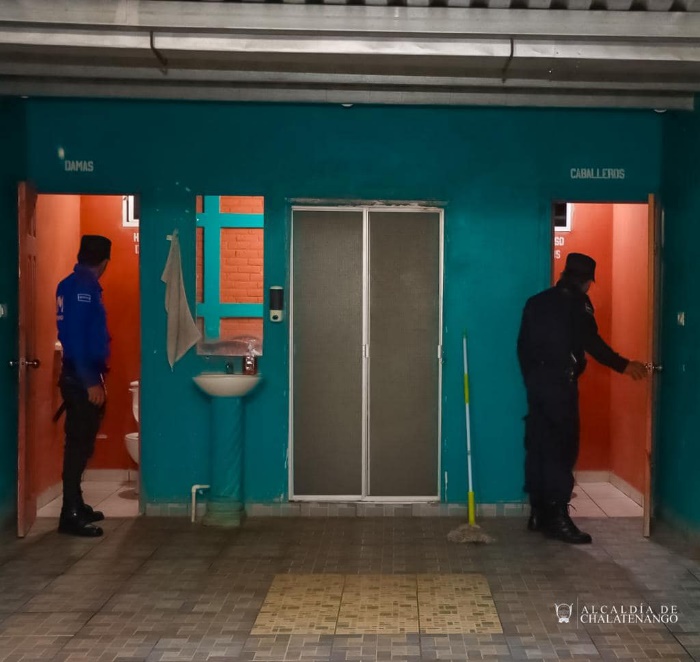 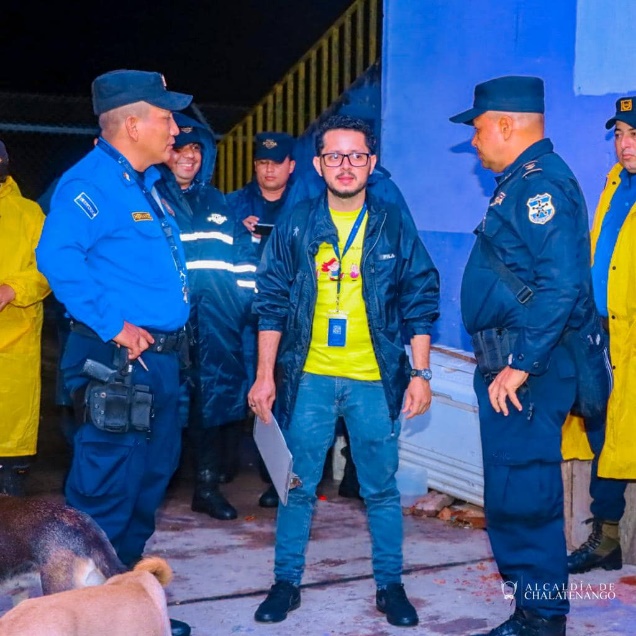 Nombre de la actividad: Campaña ambientalActividad:  Campaña de Compensación Ambiental. Fecha: 02 de Septiembre 2023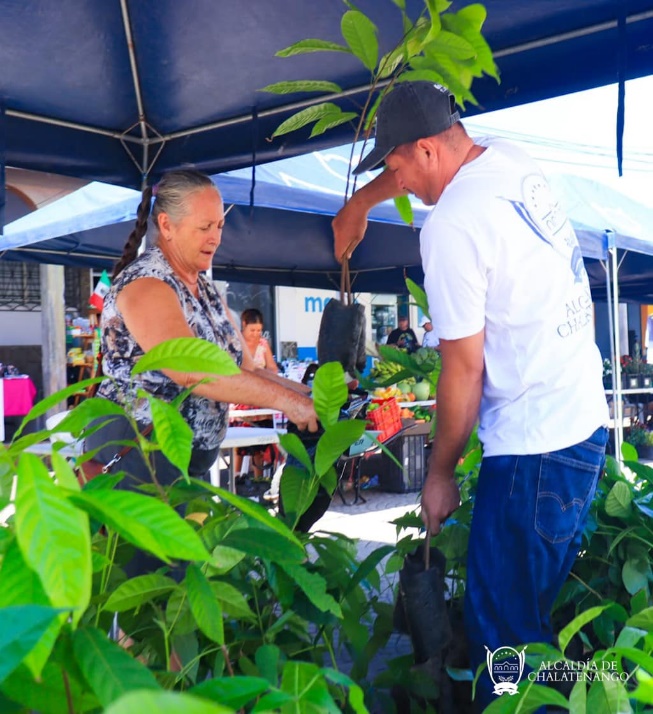 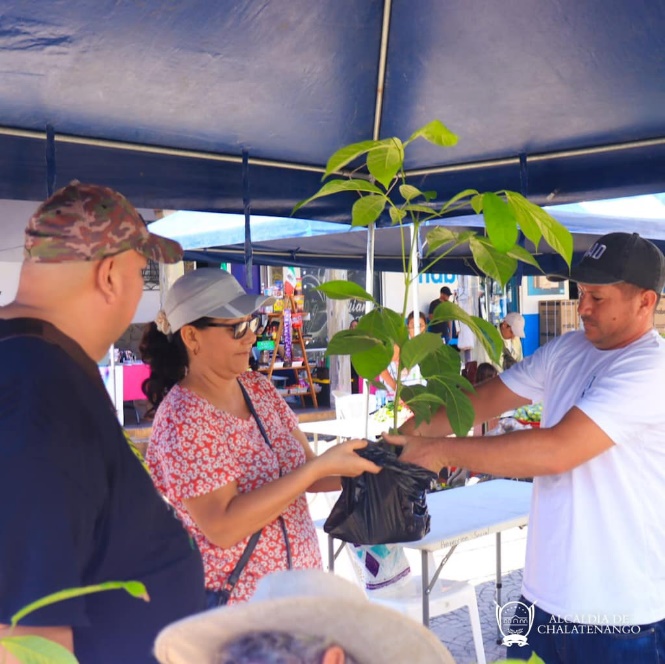 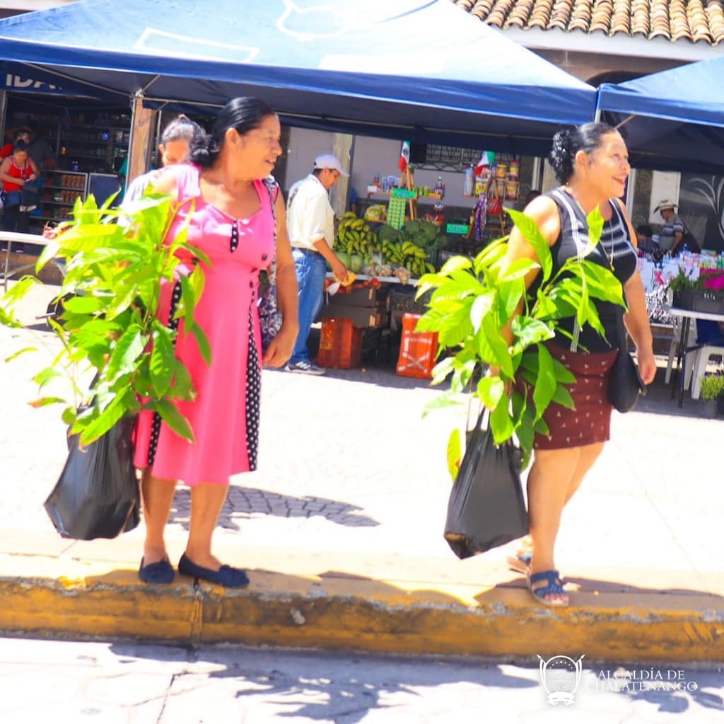 Nombre de la actividad: Apoyo al deporteActividad:  Nuestro equipo deportivo realizó la premiación de Sóftbol Categoría Sub Dieciséis, donde el Instituto nacional de La Palma se coronó campeón.Fecha: 04 de Septiembre 2023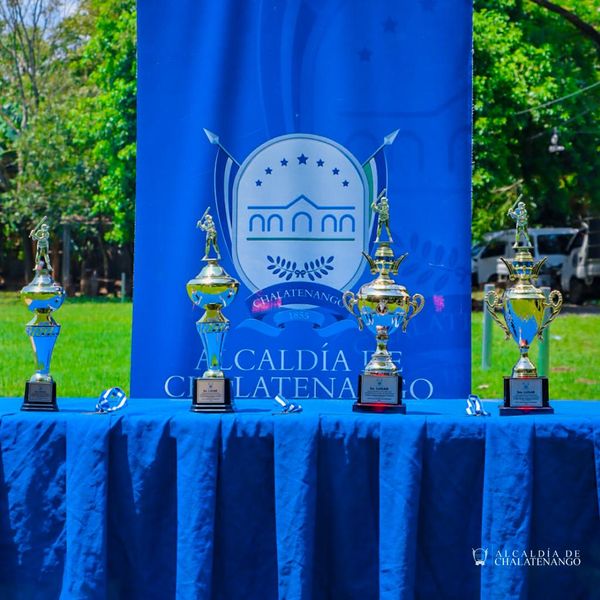 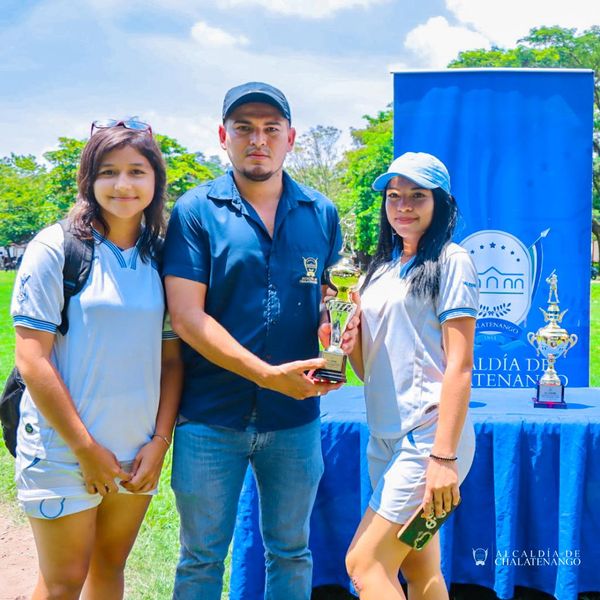 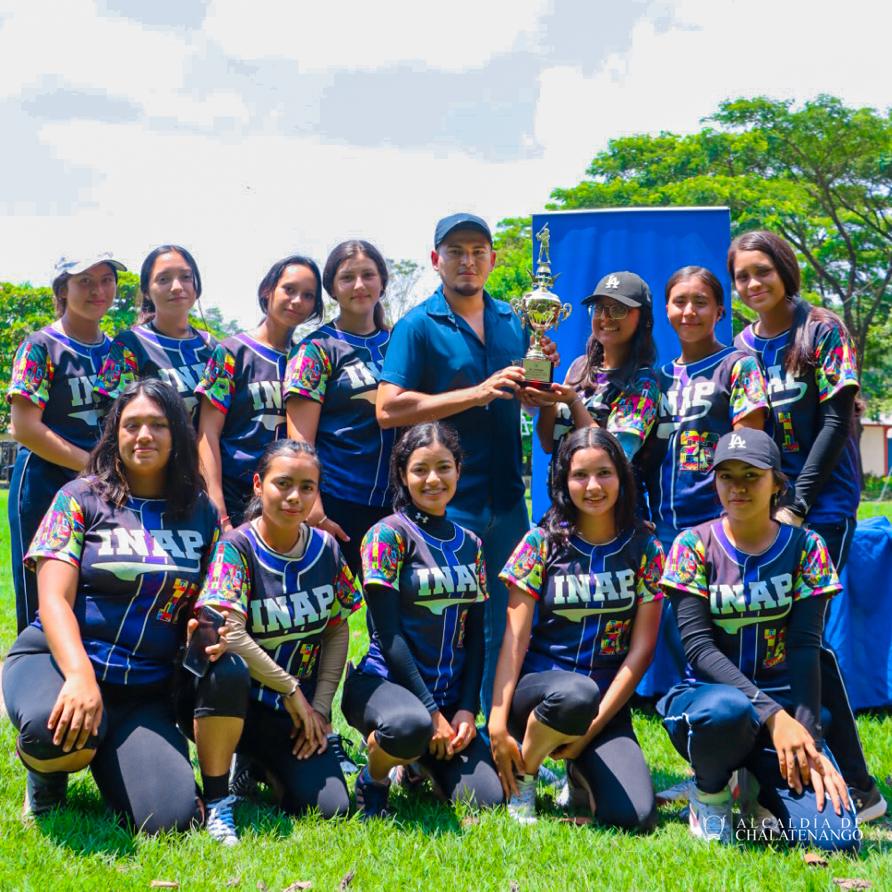 Nombre de la actividad: PodaActividad:  brindamos mantenimiento a la cancha del Centro Escolar "El Dorado".Fecha: 08 de Septiembre 2023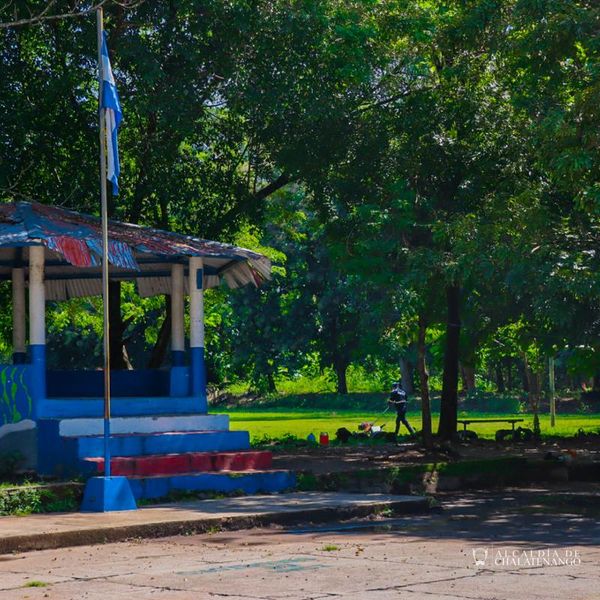 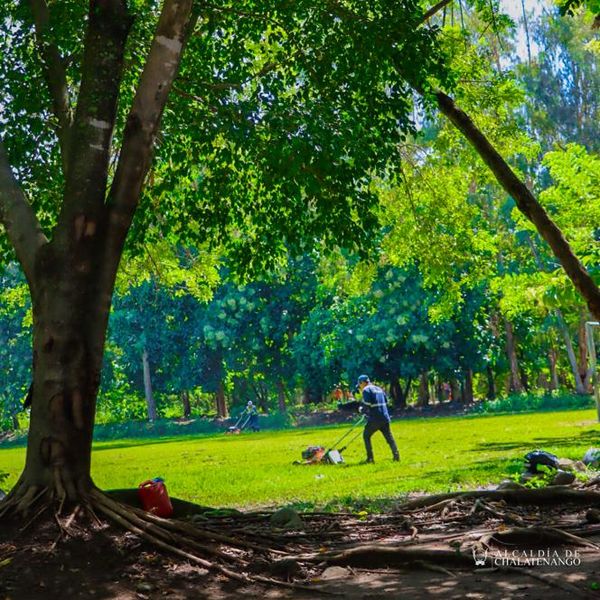 Nombre de la actividad: Plan BacheoActividad: Fovial El Salvador realizó bacheo en 6ª Avenida Sur.Fecha: 08 de Septiembre 2023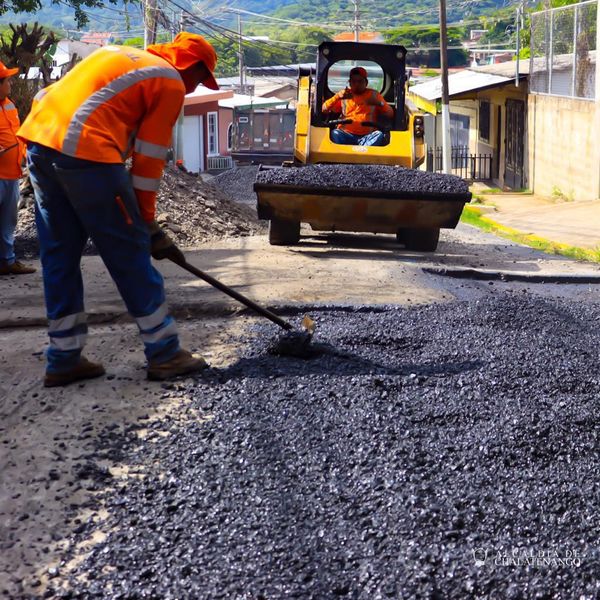 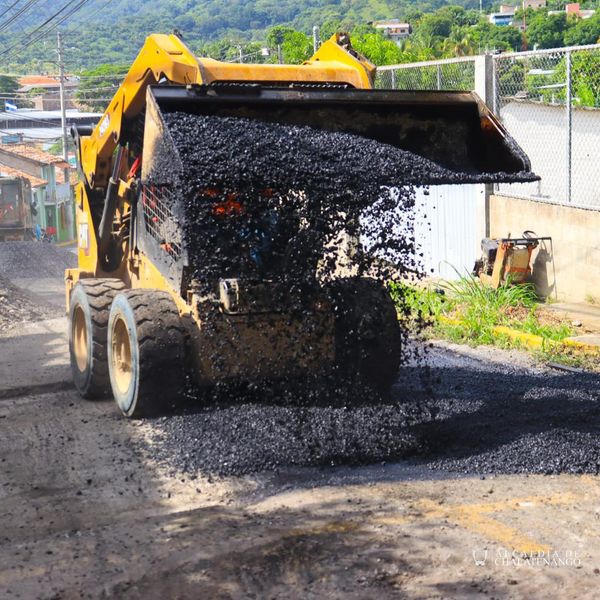 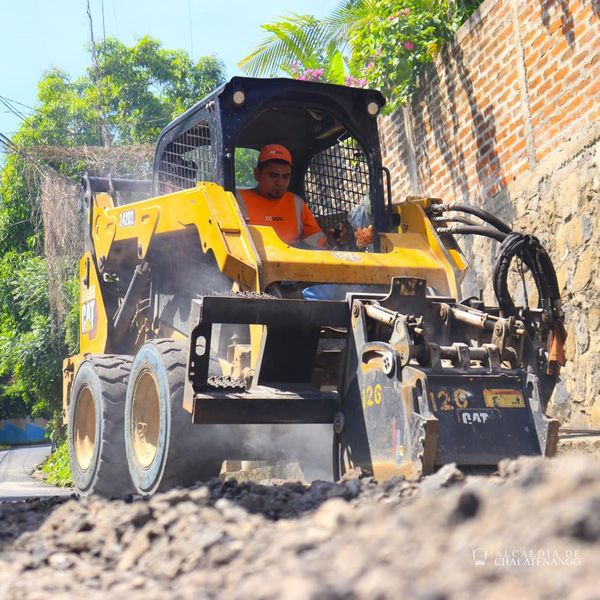 Nombre de la actividad: EmergenciaActividad:  Campaña de Compensación Ambiental. Fecha: 08 de Septiembre 2023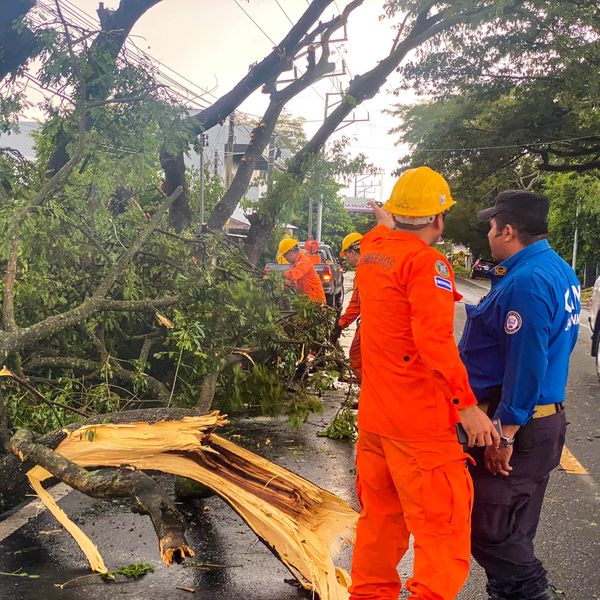 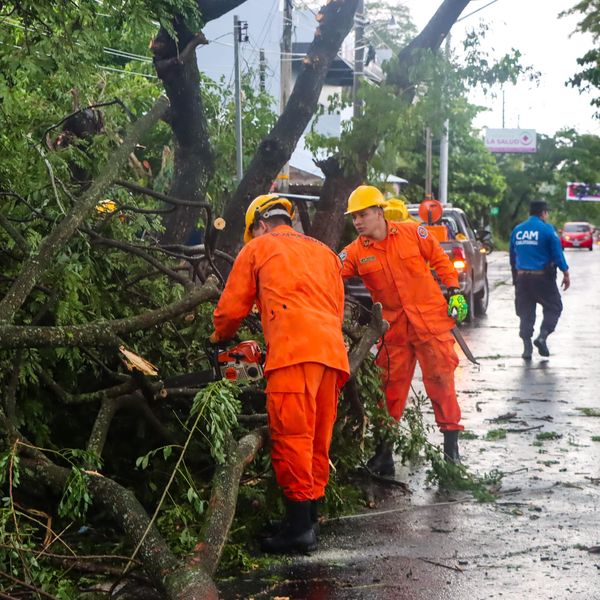 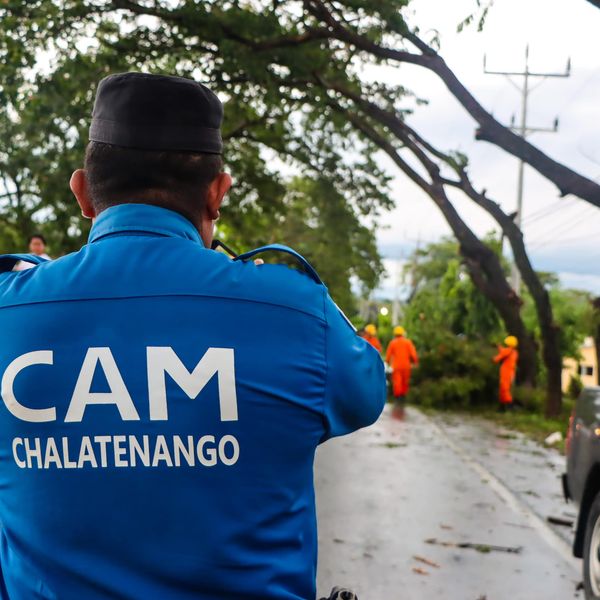 Nombre de la actividad: Campaña ambientalActividad:  Campaña de Compensación Ambiental. Fecha: 11 de Septiembre 2023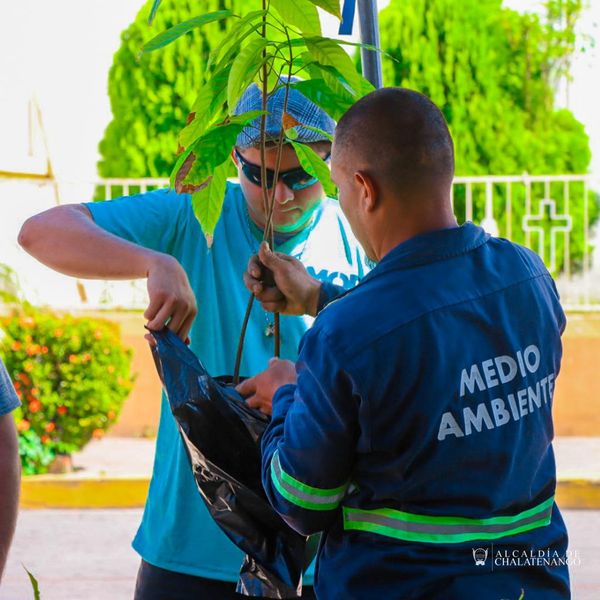 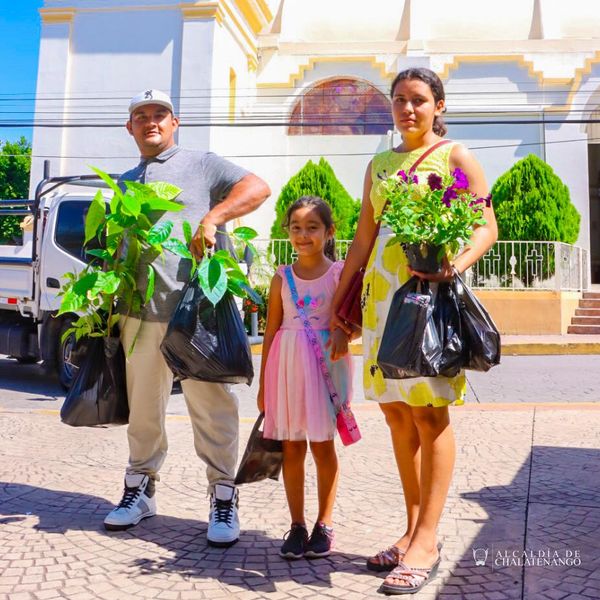 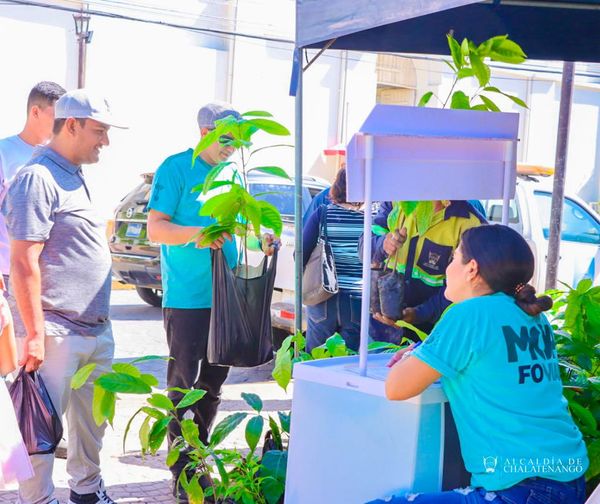 Nombre de la actividad: Campaña ambientalActividad:  Nuestra cuadrilla de Medio Ambiente realizó poda de maleza en distintos puntos del centro de la ciudad.Fecha: 13 de Septiembre 2023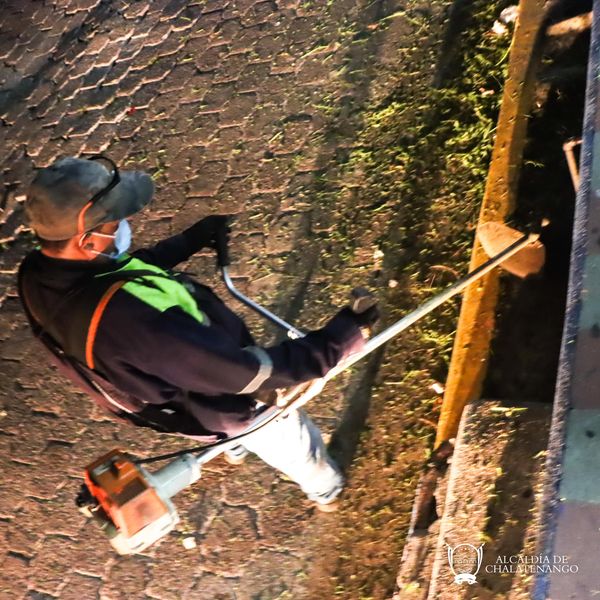 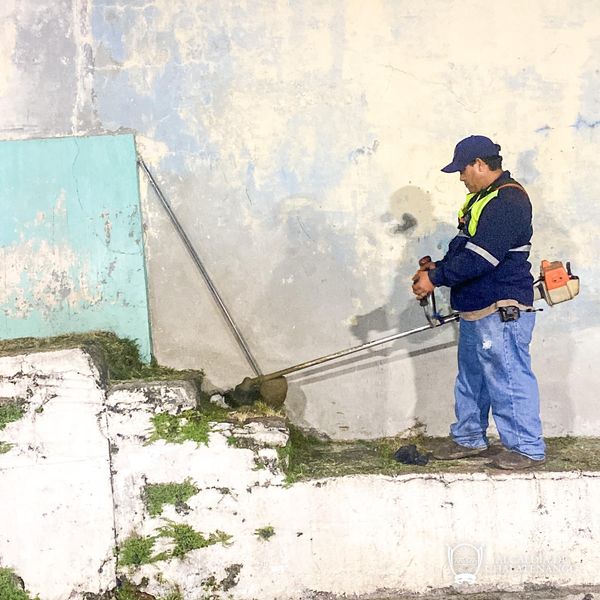 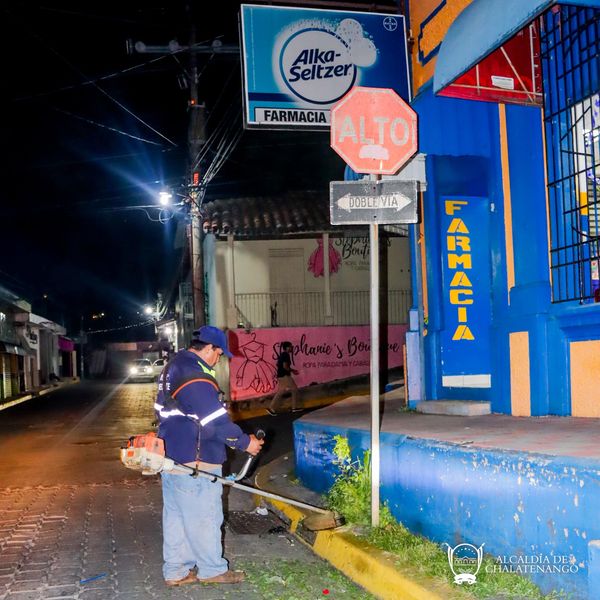 Nombre de la actividad: Mes CívicoActividad: Los niños y niñas de los Centros Escolares de nuestro municipio realizaron el recorrido sobre la calle Morazán.Fecha: 14 de Septiembre 2023.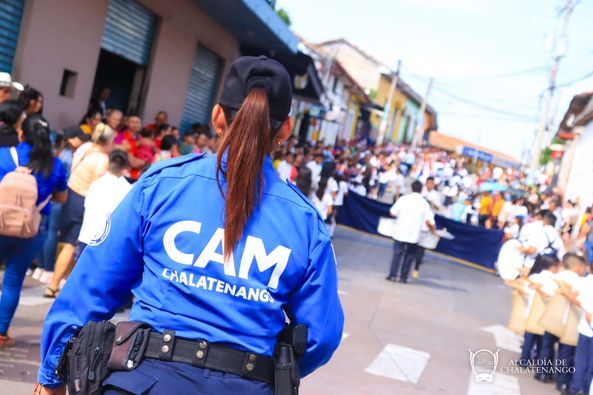 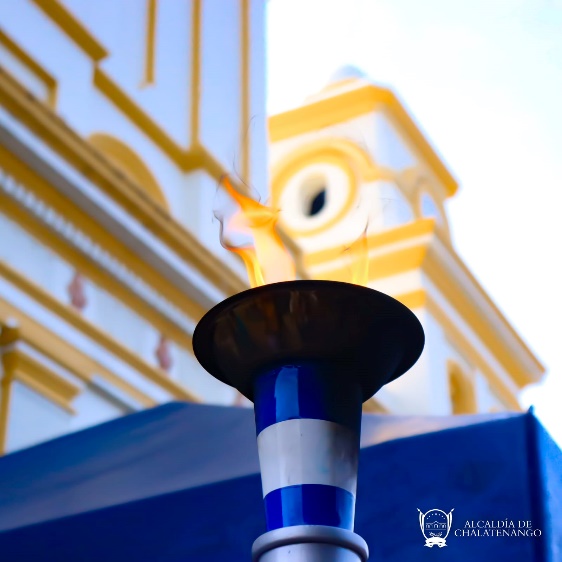 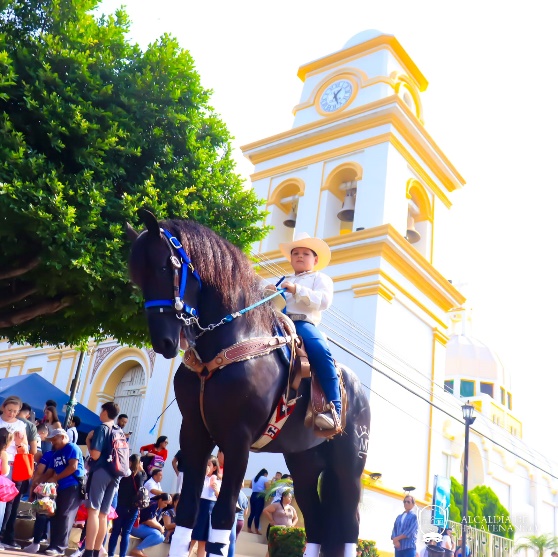 Nombre de la actividad: Mes Cívico Actividad:  Desfile de Independencia Patria en nuestra tierra bendecida, Chalatenango. Agradecemos a las Instituciones Educativas por este recorrido tan lleno de fervor y amor hacia nuestra patriaFecha: 15 de Septiembre 2023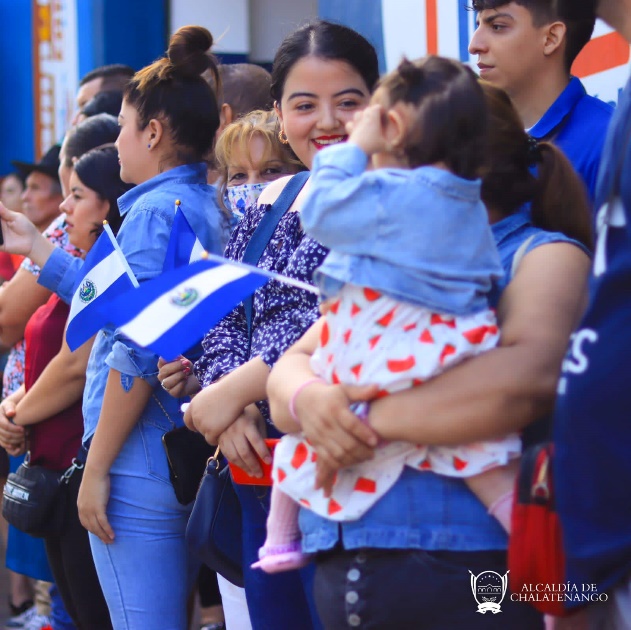 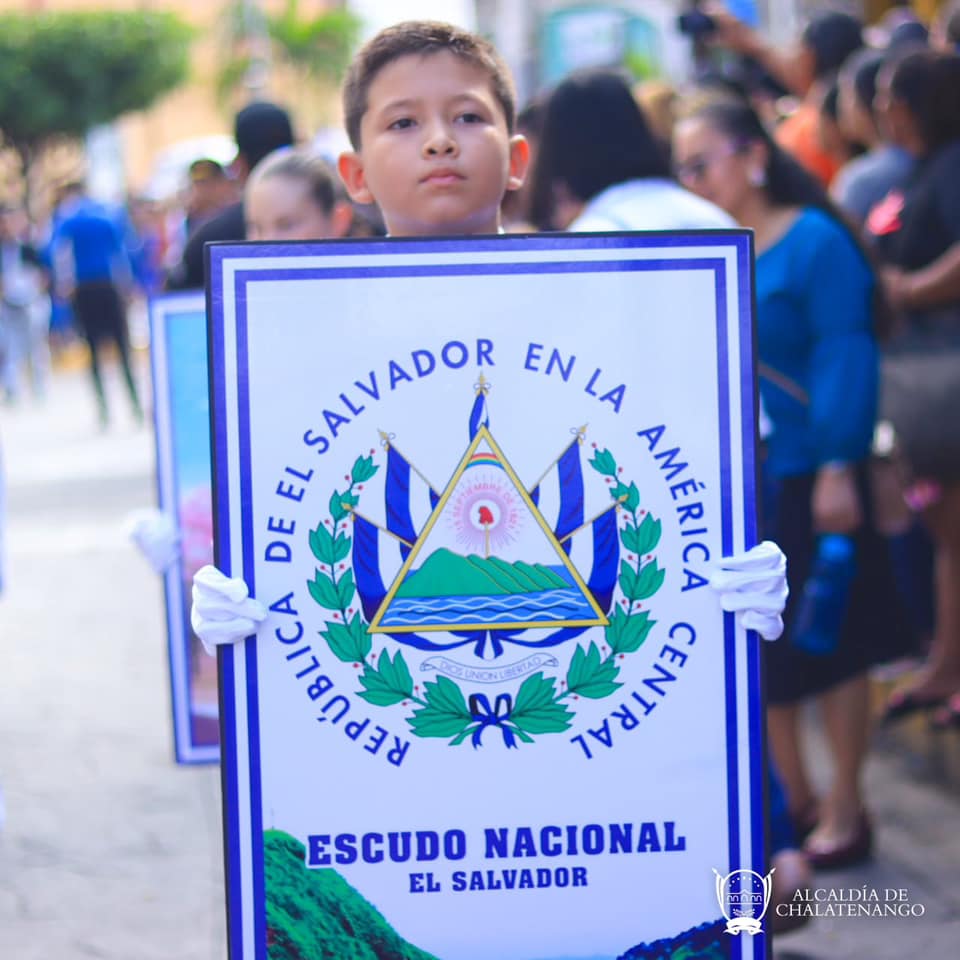 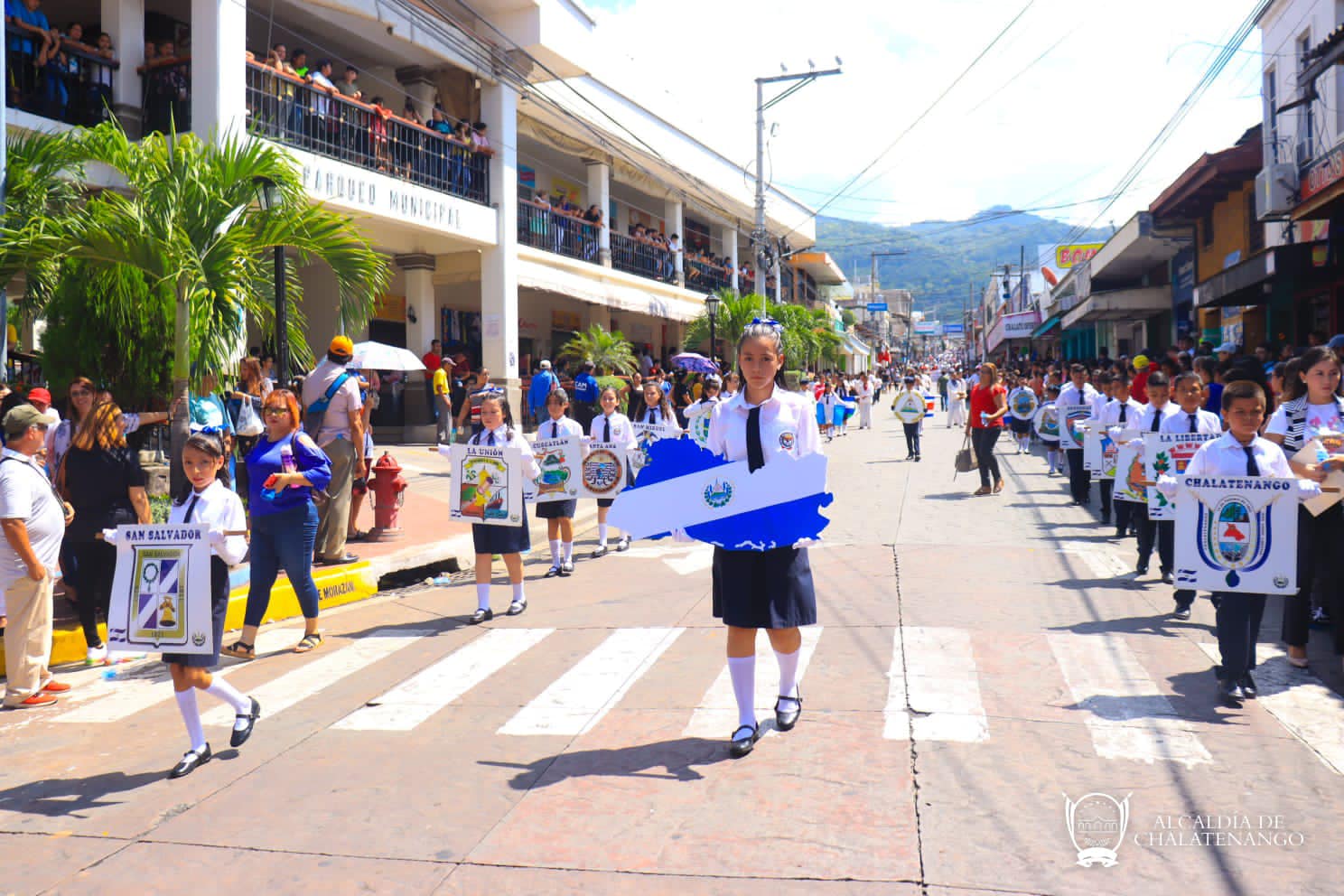 Nombre de la actividad: Campaña ambientalActividad:  Maquilishuat y San Andrés, para ChalatenangoFecha: 16 de Septiembre 2023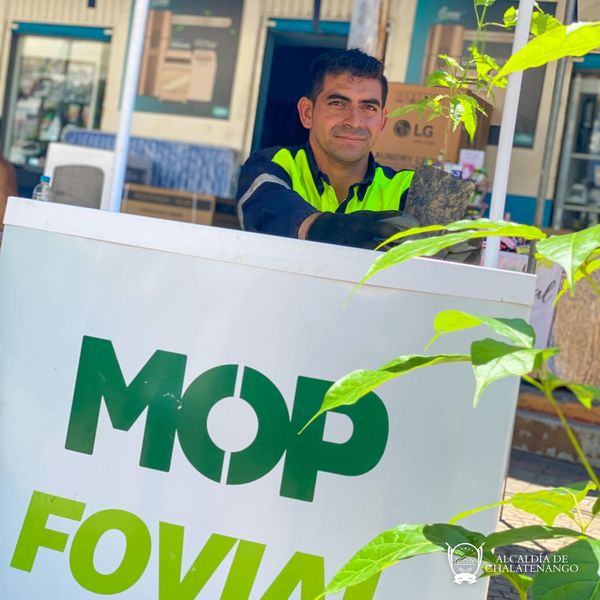 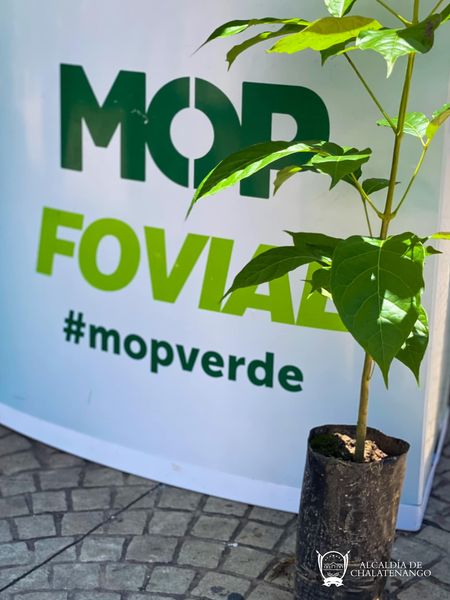 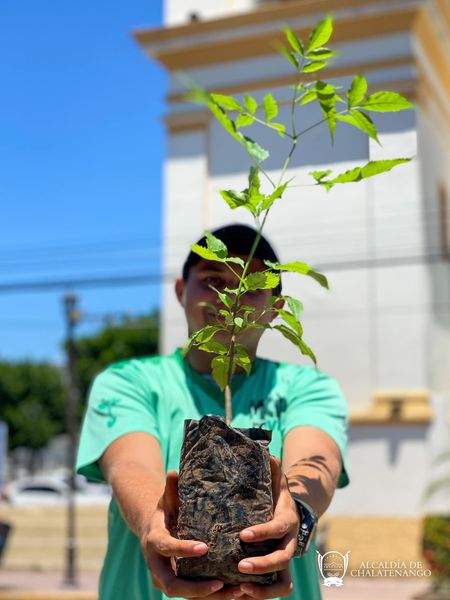 Nombre de la actividad: Ordenamiento.Actividad:  Es recordamos a los comerciantes por cuenta propia que tienen un plazo de 72 horas para realizar su censo y acercarse a la Alcaldía Municipal y para ser tomados en cuenta en esta nueva etapa.Fecha: 18 de septiembre 2023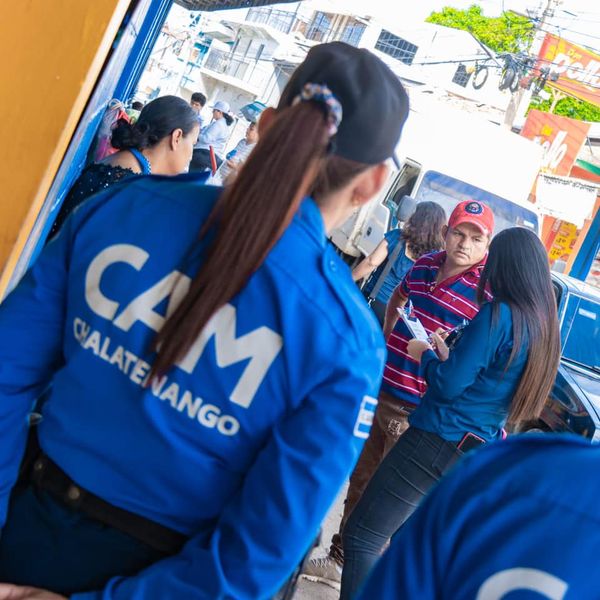 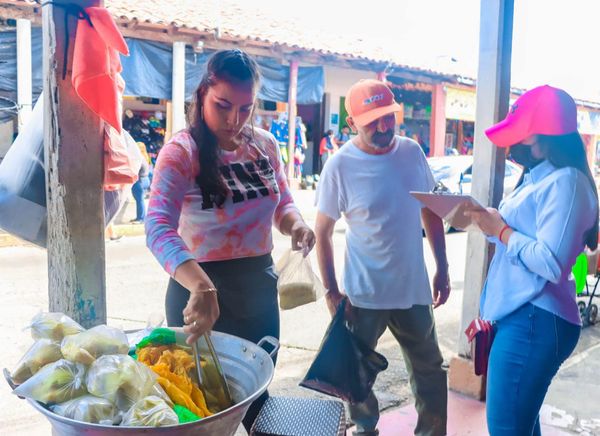 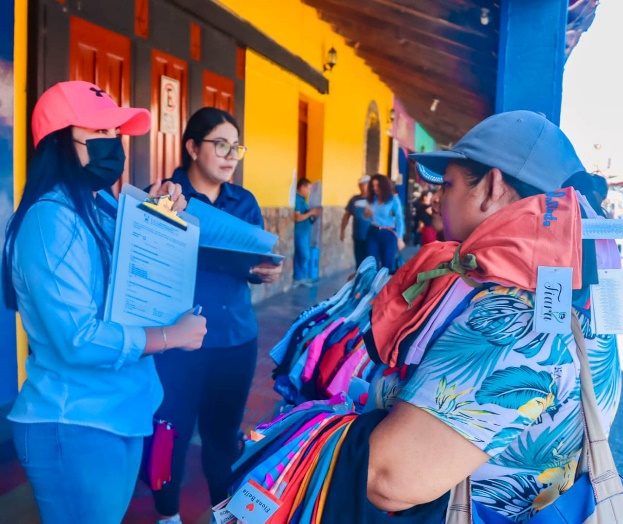 Nombre de la actividad: Plan BacheoActividad:  Plan Bacheo en caserío El ChuptalFecha: 19 de septiembre 2023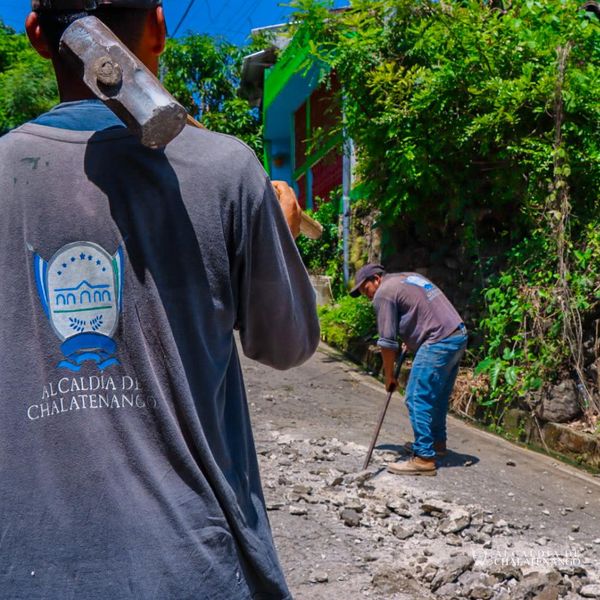 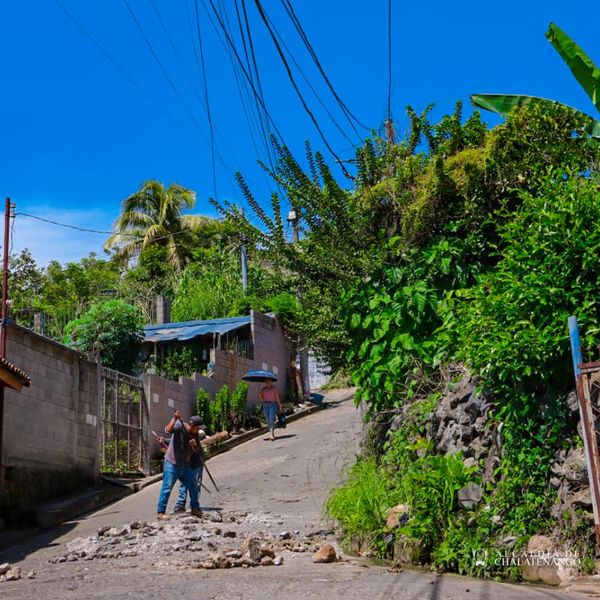 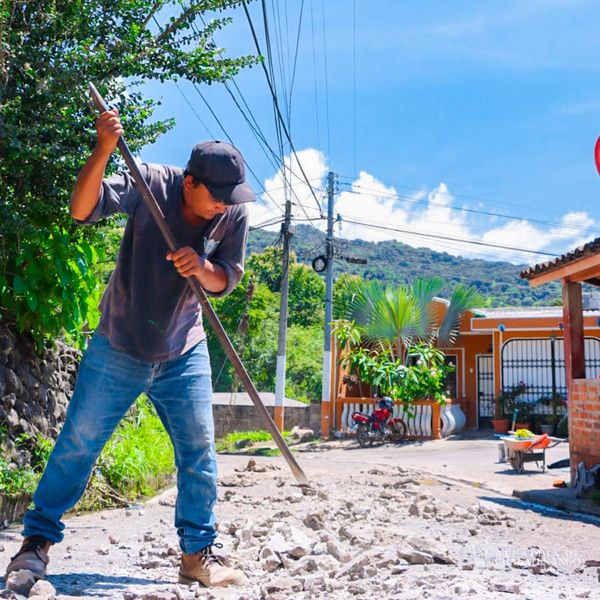 Nombre de la actividad: Poda PreventivaActividad:  La prioridad del Alcalde el Ing. Alfredo Hernández, es brindar atención a los espacios deportivos y recreativos de Chalatenango.  Esta vez nuestra cuadrilla de deportes se trasladó a Los Amates. Juntos construiremosFecha:  21 de septiembre 2023.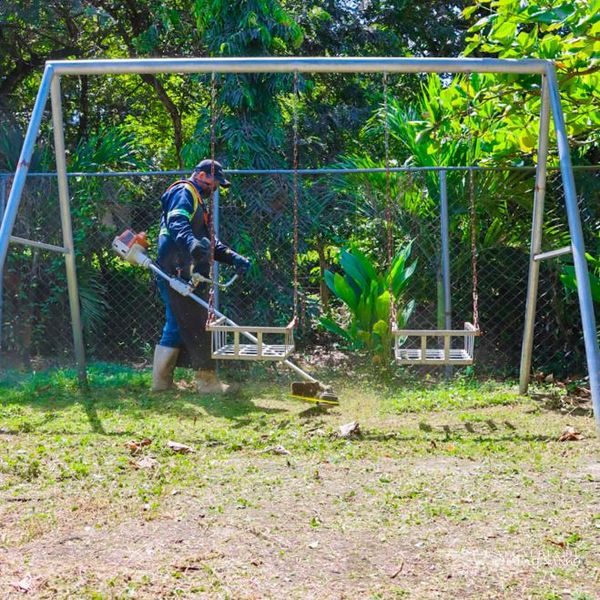 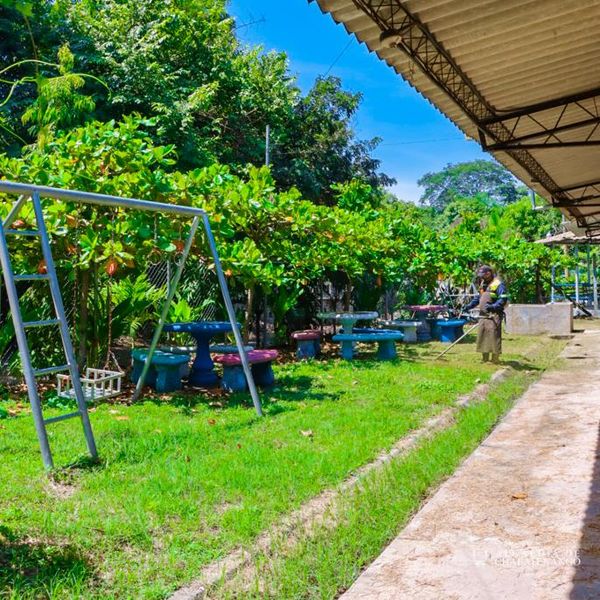 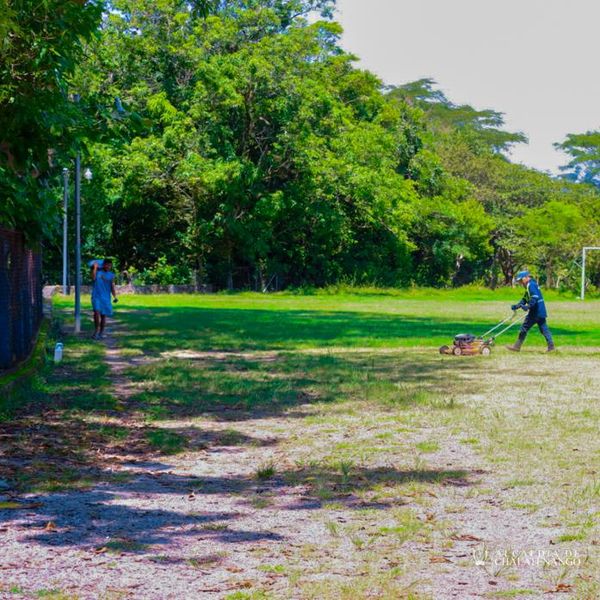 Nombre de la actividad: campaña visualActividad:  Gracias al apoyo de Fudem, se realizó la entrega de lentes a la población Chalateca que realizó su consulta oftalmológica.Fecha: 21 de septiembre 2023.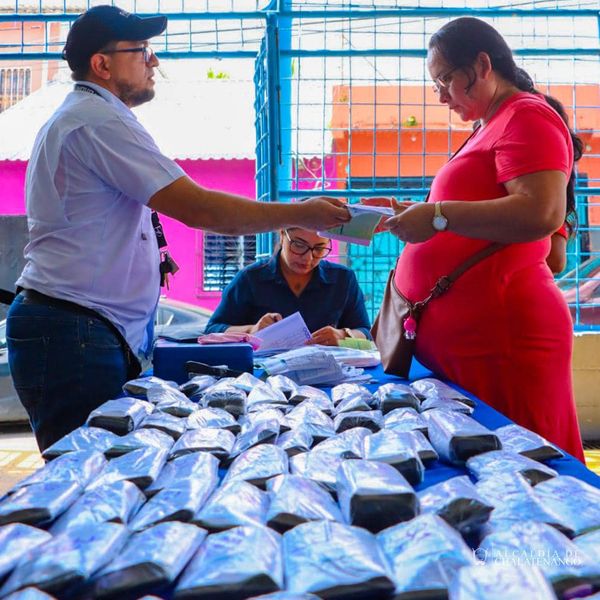 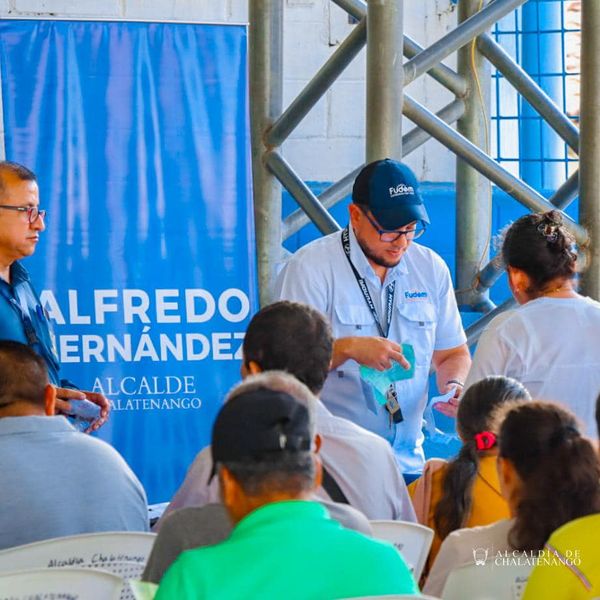 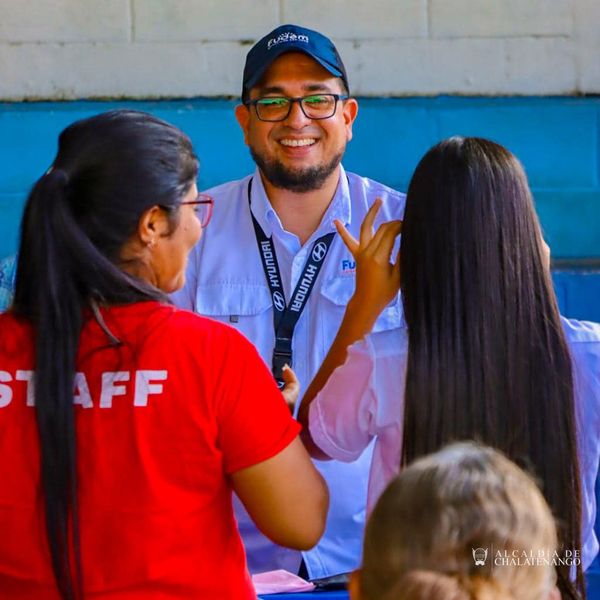 Nombre de la actividad: Plan BacheoActividad:  Nuestro Alcalde Municipal El Ing. Alfredo Hernández visitó la comunidad de Las Colinas, para verificar el trabajo en conjunto que se realizó entre el esfuerzo de nuestra institución y la comunidad. Fue muy bien recibido por la comunidad, quienes están agradecido por el mejoramiento de sus calles.Fecha: 22 de septiembre 2023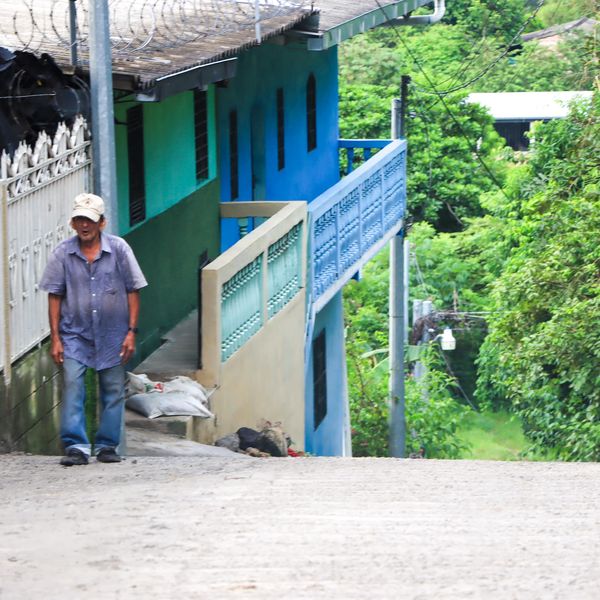 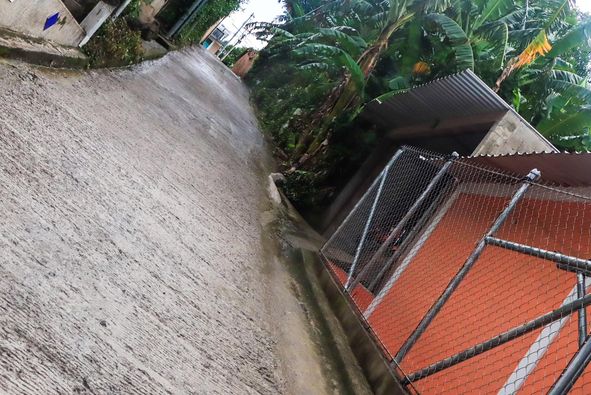 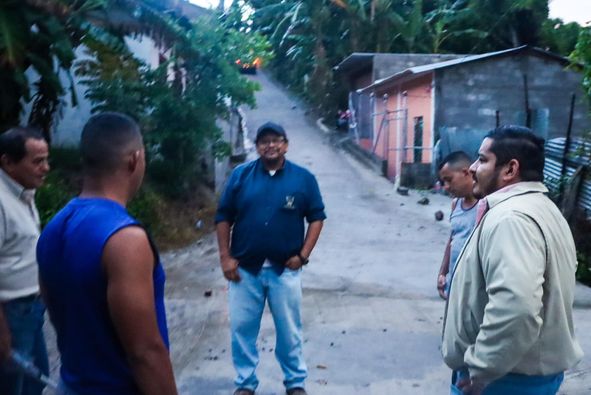 Nombre de la actividad: Campaña ambientalActividad:  El Ing. Alfredo Hernández Alcalde Municipal de Chalatenango, se encuentra comprometido con el Medio Ambiente, por ello, este día nuestra Unidad Ambiental realizó una campaña de reforestación en la zona verde El Mirador en Cantón San Bartolo, en la cual se sembró más de 200 árbolesFecha: 22 de septiembre 2023.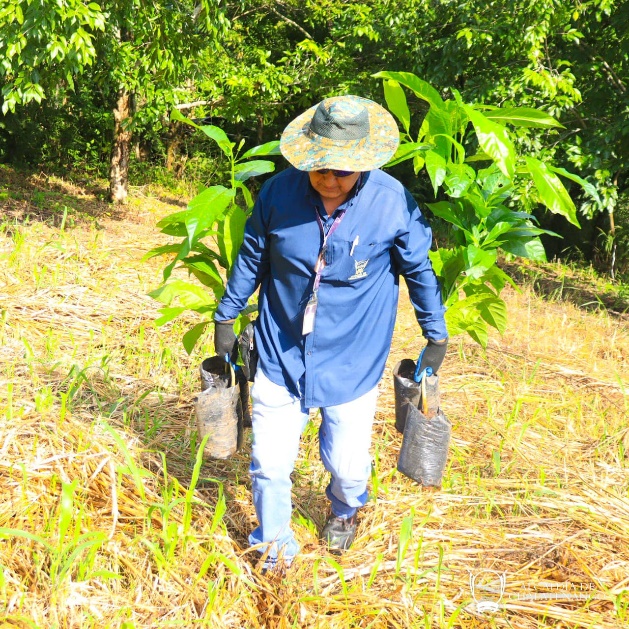 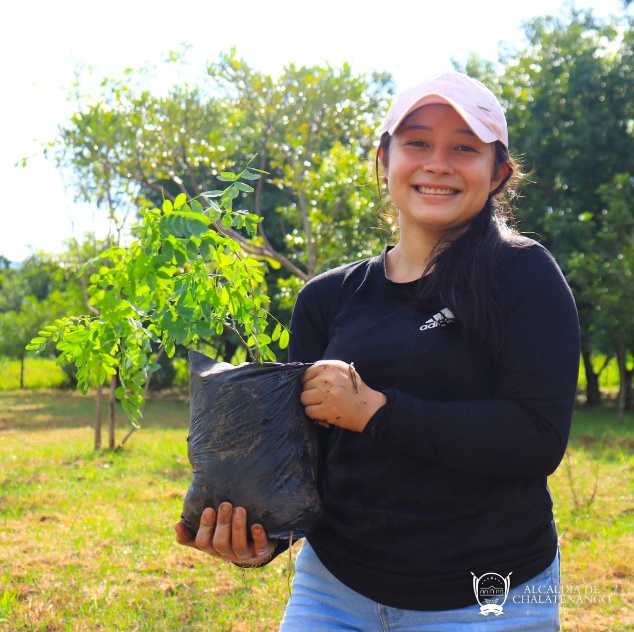 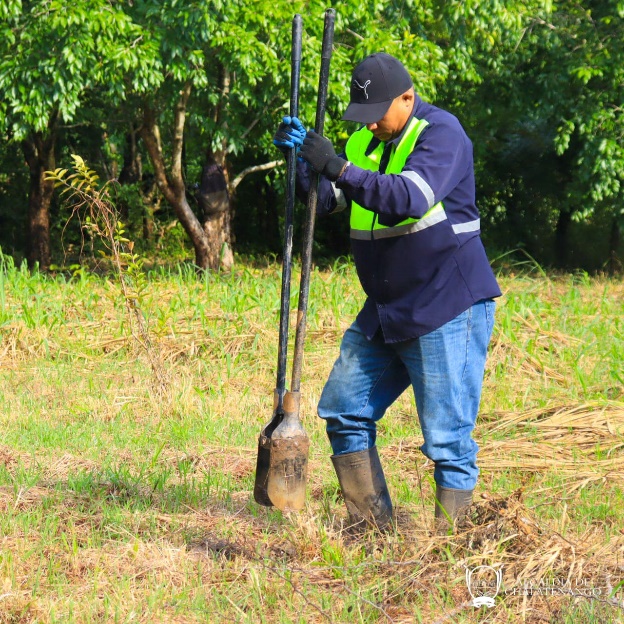 Nombre de la actividad: Apoyo al deporteActividad:  La cancha de Tepeyac tendrá un aspecto totalmente diferente para que los niños y jóvenes tengan mejores condiciones al momento de realizar sus actividades deportivas.Fecha: 27 de septiembre 2023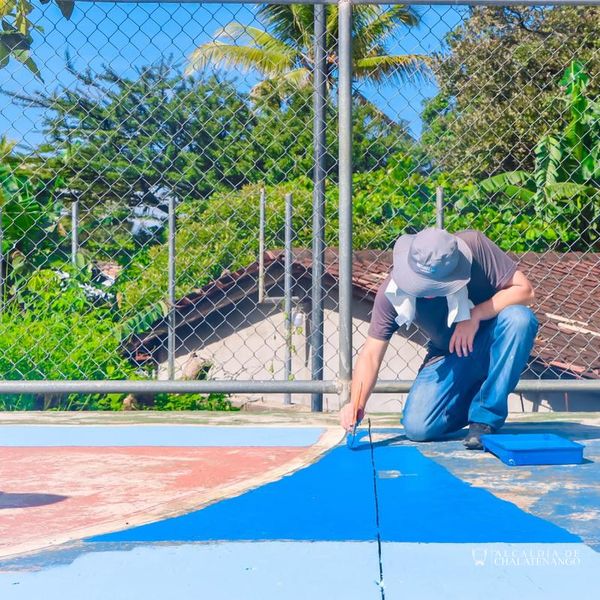 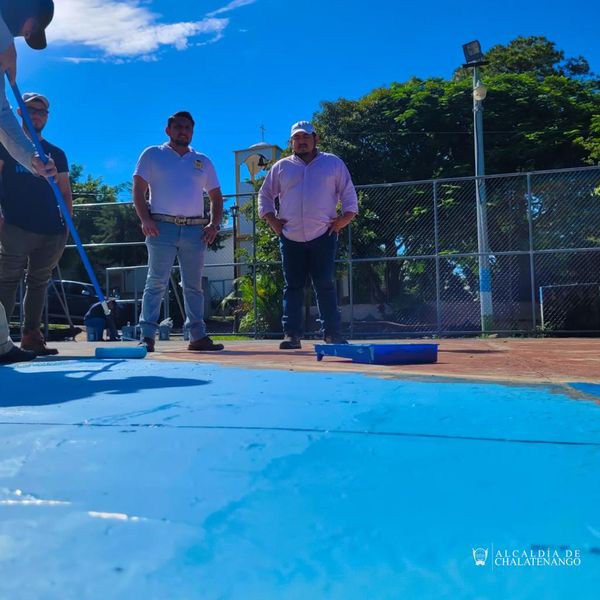 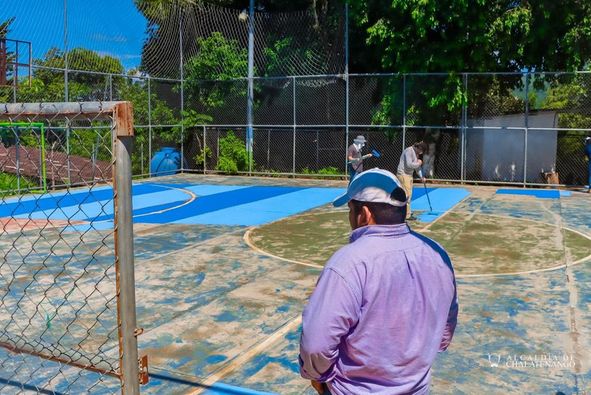 Nombre de la actividad: Mejoramiento de callesActividad:  Tras las líneas dadas por nuestro Alcalde el Ing. Alfredo Hernández se realizó el mantenimiento de vias no pavimentadas de las calles de Lotificacion Los Almendros, Limón II.Fecha: 28 de Septiembre 2023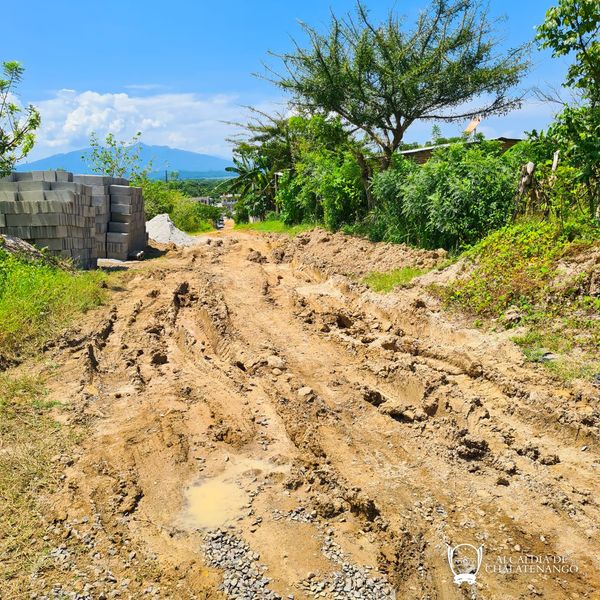 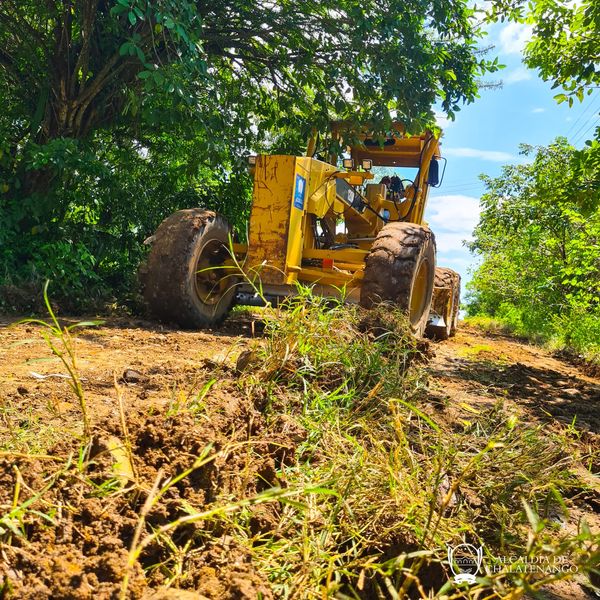 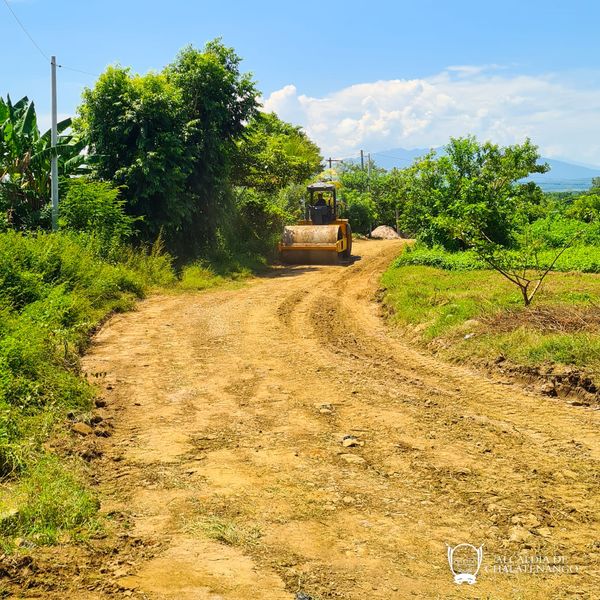 Nombre de la actividad: Apoyo a comunidades.Actividad:  Gracias a la gestión del Ing. Alfredo Hernández, en el día mundial del corazón realizamos la entrega de refrigerios al personal del Seguro Social.Fecha: 29 de Septiembre 2023.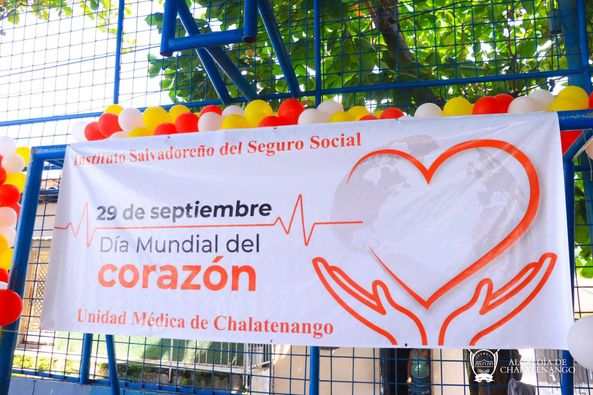 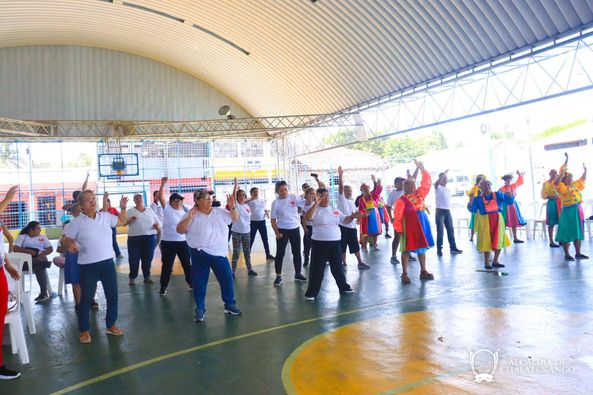 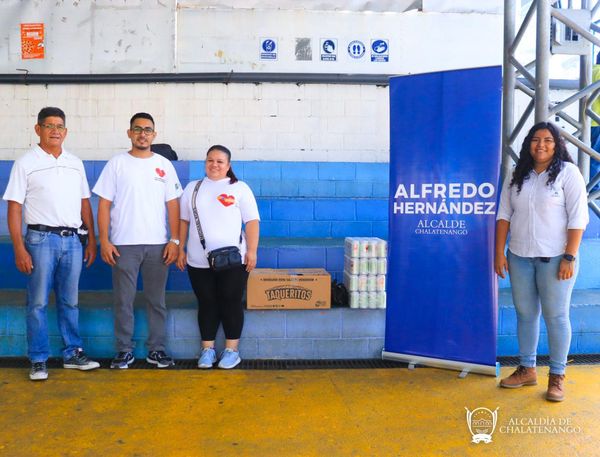 